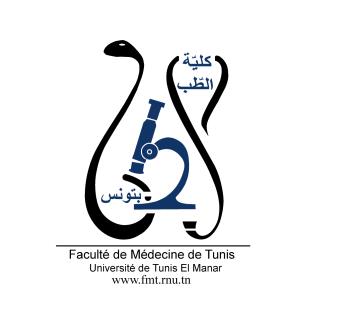 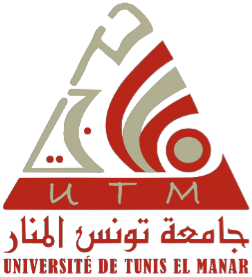 ENSEIGNEMENT POST UNIVERSITAIRE INTERDISCIPLINAIRE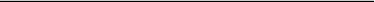 Thème : AzoospermiesDépartements concernés : Santé Communautaire A, chirurgie A, Sciences de base A, Médecine ASections concernées : Histologie-Embryologie, Urologie, Gynécologie-obstétrique, Endocrinologie, Physiologie, Génétique
Public cible : Résidents en Histologie-Embryologie, urologie, Gynécologie-obstétrique, Endocrinologie, Physiologie, Génétique Date : 04 Novembre 2023Lieu : Amphithéâtre 5Lien pour l’inscription : https://forms.gle/KgZZNQn2ru7AswbR7
Coordinateur : Dr Khadija KACEM BERJEBObjectif général de l’EPU : Planifier la prise en charge d’un patient présentant une azoospermie 
Objectifs spécifiques de l’EPU : Poser le diagnostic d’une azoospermieExpliquer les mécanismes histo et physio-pathologiques à l’origine de l’azoospermiePrescrire les examens complémentaires nécessaires au diagnostic étiologiqueÉtablir un diagnostic étiologique de l’azoospermie en se basant sur les données cliniques et les résultats des examens complémentairesPrendre en charge l’azoospermie e fonction de son étiologieProgramme détaillé : Enseignement basé sur les cas8h30 Accueil et pré-test9h00 Histologie testiculaire et spermatogénèse Pr Nozha CHAKROUN9h45 Contrôle endocrinien de la spermatogénèse Pr Ag Rym BAATI10h30 Diagnostic clinique et orientation biologique d’une azoospermie Dr Sana CHTOUROU11h Pause 11h15 Causes génétiques des azoospermies. Pr Ag Wiem AYED11h45 Diagnostic et prise en charge des azoospermies.  Pr Ag Marouen CHAKROUN 12h30 Diagnostic et prise en charge des hypogonadismes hypogonadotropes.  Pr Ines KAMMOUN13h 15 : Post -test